.INTRODUCCION: 8 TIEMPOSRESTART : 8ª PARED DESPUES DE 16 TIEMPOS[1-8] RIGHT STEP CLOSE x4, SWIVELSx4[9-16] LEFT STEP CLOSE x4, SWIVELSx4RESTART 8ª PARED[17-24] RIGHT SLIDE, STEP, STEP,LEFT SLIDE, STEP,STEP, ROCKING CHAIR, STEP,1/2TURN LEFTTOUCH[25-32] RIGHT SHUFFLE, LEFT SHUFFLE AND 1/4 TURN RIGHT,RIGHT SHUFFLE AND 1/4 TURN RIGHT, LEFT SHUFFLE AND 1/4 TURN RIGHTComo Tu (es)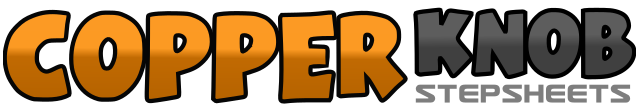 .......Count:32Wall:4Level:.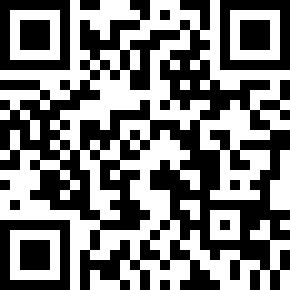 Choreographer:Isabel Payeras (ES) - Agosto 2019Isabel Payeras (ES) - Agosto 2019Isabel Payeras (ES) - Agosto 2019Isabel Payeras (ES) - Agosto 2019Isabel Payeras (ES) - Agosto 2019.Music:Como Tu, Por Luciano PereyraComo Tu, Por Luciano PereyraComo Tu, Por Luciano PereyraComo Tu, Por Luciano PereyraComo Tu, Por Luciano Pereyra........1&2&3&4&-1. paso PD a la derecha, &. PI junto al derecho, 2 .paso PD a la derecha con push del pie izquierdo, & paso PI junto al derecho, 3. paso PD a la derecha con push pie izquierdo, & paso PI junto al derecho ,4. paso PD a la derecha con push del pie izquierdo, & touch PI junto al derecho5,6,7,8 -5. swivel PI a la izquierda, 6.swivel PD a la derecha, 7. swivel PI a la izquierda, 8. swivel PD a la derecha1&2&3&4&-1. paso PI a la izquierda,&.PD junto al izquierdo,2.paso PI a la izquierda con push del pie derecho,&.paso PD junto al izquierdo,3.paso PI a la izquierda con push del pie derecho,&.paso PD junto al izquierdo, 4.paso PI a la izquierda con push del pie derecho,&.touch PD junto al izquierdo5,6,7,8-5.swivel PD a la derecha,6. swivel PI a la izquierda,7. swivel PD a la derecha,8. swivel PI a la izquierda1&2-1.paso largo a la derecha,&.paso PI junto al derecho,2.paso PD en el sitio3&4-3.paso largo a la izquierda,&.paso PD junto al izquierdo,4.PI paso en el sitio5&6&-5.paso PD delante,&.devuelvo peso al PI,6.paso PD atras,&.devuelvo peso al PI7&8-7.paso delante PD,&1/2 vuelta a la izquierda con peso en el PI,8. touch PD.junto al izquierdo.1&2-1. paso PD a la derecha,&. paso PI junto al derecho,2.paso PD a la derecha3&4-3. 1/4 vuelta a la derecha con paso PI a la izquierda,& pasoPD junto al izquierdo 4. paso PI a la izquierda5&65. 1/4 vuelta a la derecha con pso Pd a la derecha,&.paso PI junto al derecho,6 PD a la derecha7&8-7. 1/4 vuelta a la derecha con paso PI a la izquierda,& paso PD junto al izquierdo 8. Paso PI a la izquierda